1η Πρόοδος Εφαρμοσμένης Θερμοδυναμικής					                             31 Μαΐου 2017ΘΕΜΑ 1 (10 μονάδες)Η διάταξη εμβόλου-κυλίνδρου του σχήματος,  περιέχει 5 kg ψυκτικού στους 20 oC και στα 400 kPa. Το σύστημα ψύχεται, έως ότου ο όγκος και η πίεση υποδιπλασιαστούν. Να υπολογιστεί η απαγωγή θερμότητας (6 μονάδες) και το καταναλισκόμενο έργο (2 μονάδες).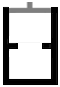 ΛύσηΚ1.	P1 = 400 kPa		υπέρθερμος ατμός	v1 = 0,054213 m3/kg	T1 = 20 oC					h1 = 265,86kJ/kg		u1 = 244,18kJ/kg		K2. 	P2 = 400 kPa		κορεσμένο μίγμα		x2 = (0,027107-0,0007907)/(0,051201-0,0007907) = 0,522	V2 = 0,027107 m3/kg				h2 = 0,522*255,55+(1-0,522)*63,94 = 163,96 kJ/kg	u2 = 0,522*235,07+(1-0,522)*63,62 = 153,12 kJ/kgK3. 	P3 = 200 kPa		κορεσμένο μίγμα		x3 = (0,027107-0,0007533)/(0,099867-0.0007533) = 0,266	V3 = 0,027107 m3/kg				u3 = 0,266*224,48+(1-0,266)*38,28 = 87,81 kJ/kgq12 = -(265,86-163,960) = -101,90 kJ/kg	q23 = -(153,12-87,81) = -65,31 kJ/kg	q = -101,90-65,31 = -167,21  kJ/kgQ = -5*167,21 = -836,05 kJw = (163,96-265,86)-(153,12-244,18) = -10,84 kJ/kg		(w = 400*(0,027107-0,054213) = -10,84 kJ/kgW = -5*10,84 = -54,20kJΘΕΜΑ 2 (10 μονάδες)Κινητήρας Otto με λόγο συμπίεσης 10,08 αναρροφά αέρα στους 17 oC και στα 90 kPa. Η μέγιστη θερμοκρασία του κύκλου είναι 1500 Κ. Να υπολογιστεί η θερμική απόδοση.ΛΥΣΗΚ1. 	Τ1 = 290 Κ	P1, 90 kPa	vr1= 676,1	u1 = 206,91 kJ/kg	Δ12:	vr2 = 676,1/10,08 = 67,07K2. 	vr2 = 67,07	T2 = 710 K			u2 = 520,23 kJ/kg				Κ3. 	Τ3 = 1500Κ	vr3= 7,152			u3 = 1205,41 kJ/kgΔ23.	qin = 1205,41-520,23 = 685,18 kJ/kgΔ34.	vr4 = 7,152*10,08= 72,09Κ4.	vr4 = 72,09	u4 = 512.33-(512.33-504.45)*(69,76-72,09)/(69,76-72,56) = 505.77 ΚΔ41.	qout	= 505.77-206.91 =  298,86 kJ/kgwnet = 685,18 -298,86 = 386,32 kJ/kgnth = 386,32/685,18 = 56,38 %ΘΕΜΑ 3 (10 μονάδες)Κινητήρας ντίζελ με λόγο συμπίεσης 21,01 και λόγο αποκοπής 1,852 αναρροφά αέρα στους 17 oC και στα 90 kPa. Αν η μέγιστη θερμοκρασία είναι 1977 oC, να υπολογιστεί η μέγιστη πίεση και η θερμική απόδοση. (τα qin και qout να υπολογιστούν με ολοκληρώματα)ΛΥΣΗΚ1. 	Τ1 = 290 Κ	P1, 90 kPa	vr1= 676,1		Δ12:	vr2 = 676,1/20 = 32,18 K2. 	vr2 = 32,18	T2 = 920 K	P2 = 90*(920/290)*21,01 = 5998,7 kPa			Κ3. 	Τ3 = 2250 Κ	vr3= 1,864	P3 = 5998,7 kPaΔ23.	qin =((28,11)*(2250-920)+(0,1967/2)*(10^(-2))*((2250^2)-(920^2))+(0,4802/3)*(10^(-5))*((2250^3)-(920^3))+(-1,966/4)*(10^(-9))*((2250^4)-(920^4)))/28,97 = 1597,3 kJ/kgΔ34.	vr4 = 1,864*21,01/1,776 = 21,14Κ4.	vr4 = 21,14	Τ4 = 1060 ΚΔ41.	qout =((28,11)*(1060-290)+(0,1967/2)*(10^(-2))*((1060^2)-(290^2))+(0,4802/3)*(10^(-5))*((1060^3)-(290^3))+(-1,966/4)*(10^(-9))*((1060^4)-(290^4)))/28,97 = 825,6 kJ/kg	nth = (1597,3-825,6)/1597,3 = 48,31 %